Le futur simple et le futur proche de l'indicatifConjugue les verbes au futur simple de l'indicatif, à la personne demandée :Ex : regarder. 1ère personne du singulier. Futur simple : Je mangerai.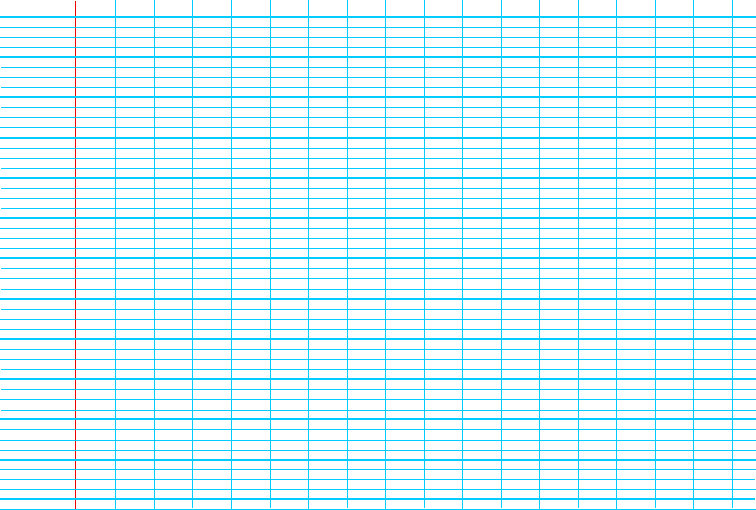 Attraper. 1ère personne du singulier.Guérir. 2ème personne du pluriel.Définir. 3ème personne pluriel (féminin).Commencer. 2ème personne du singulier. Bondir. 1ère personne du singulier.penser. 3ème personne du singulier (féminin). prendre. 1ère personne du pluriel.Venir. 1ère personne du singulier.Conjugue les verbes suivants au futur simple.Vous  (quitter) bientôt votre maison.Cet évènement (se passer) dans 2 ans.Vous (faire) beaucoup de choses pendant ces deux années. Il y  (avoir) beaucoup de choses à faire. Je (changer) le système de sécurité sociale.  Que (dire) vous aux gens qui  vous critiquent?